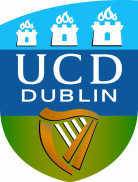 Form PDARF3: FROM 2019/2020 ONWARDSNew Programme Academic Structure ProposalFor Submission to the Governing Board and UPB (if applicable)	This form should be used when submitting a proposal from the academic session 2019-2020 onwards.A PDARF2: New Programme Proposal must have been completed and approved by the College Executive and the 
       University Management Team (UMT) before a PDARF3 form may be considered by Governing Board.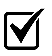 Complete form.Submit to the relevant Governing Board for approval of the academic aspects.  Following Governing Board approval,     PDARF3 is then submitted to curriculum@ucd.ie for implementation or to programmes@ucd.ie for approval by UPB depending on the delegation of authority.Where a proposal for a new programme involves any of the following criteria, approval must be sought from the          University Programmes Board (UPB) following Governing Board approval. In this instance, forms must be submitted to        programmes@ucd.ie for inclusion on the UPB agenda.Proposals involving collaborative provisionProposals that involve non-standard entry criteria or require the creation of a new CAO entry codeProposals to establish a Graduate Taught Pathway ProgrammeProposals that result in non-standard degree awards; that is awards other than a BA, BSc, MA, MSc, MPhil, or PhD.Where a proposal includes collaboration with an external partner PDARF4: Collaborative Programme 
       Supplement must be completed and attached to this form.  Where a proposal relates to a thematic doctoral 
       programme PDARF5: Thematic Doctoral Programme Supplement must be completed and attached to this form.Programmes are not considered approved and may not be advertised until UMT and Governing Board or UPB (if applicable) approval is granted. Section 1: Programme Proposal Overview1.0Date of UMT approval of PDARF2 for this proposal1.1New Programme/Thematic/Major/Minor Title Please include full title (e.g., Bachelor of… or BA in…, Master of… or MSc in…, Higher Diploma of…, Graduate Diploma in…, Thematic Doctoral Programme in…, etc.).1.2Programme/Thematic Programme Director and associated SchoolPlease include email address and telephone number.1.3Award TypePlease include the award type (please see the table presented under Academic Regulation 2.51.4Award Level (placement on NFQ)Please see Academic Regulation 2.51.5Total Credit Volume of Programme and Programme DurationPlease see Section 3.1 of the Academic Regulations.1.6Full time/Part time (or both)Please see Section 3.1 of the Academic Regulations.1.7Mode of DeliveryMandatory as per Regulation 1.13 Programme Specification1.8Proposed Programme Start Date
Please indicate whether September, January and/or May start programme.1.9 (a)Exit and/or Entry Strategies (and their credit volumes)Please detail any programmes which are to be offered as exit or entry strategies to the proposed new programme (e.g. Grad Certs or Grad Dips which are part of a Masters).Note: UPB will retain approval of the establishment of undergraduate and graduate exit awards. Proposals for exit awards should be submitted to UPB via a programme change form (PDARF7).1.9 (b)Exit and Entry Strategies (and their credit volumes) – proposed pathway programme onlyIn the case of a proposal to establish a graduate taught pathway programme, please detail any programmes which are to be offered as entry and exit strategies to the proposed new Masters pathway programme.Please refer to Implementing the Recognition of Prior Learning Policy: graduate taught pathway programmes @ UCD for information.1.10Initiating School(s), Graduate School(s) and College(s) Please name the School(s) and College(s) primarily responsible for this programme. 1.11Other College(s), Graduate School(s) and/or School(s) associated  with the programmeWhere programme is shared between more than one School and/or College, please list all.1.12Host Governing Board and 
Date of ApprovalIndicate Governing Board that has agreed to assume responsibility for proposed programme. See Academic Regulations 1.3 – 1.111.13Administrative Support
Please state what office will provide administrative support to the programme.1.14Third Party Relationships Please identify any third party organisation(s) external to UCD that will be involved in the delivery of the new programme, as well as a description of the relationship and the suitability of the partner to support the delivery of the programme.1.15Programme accreditation (in whole or in part) by a Professional, Statutory or Regulatory Body (PSRB) Mandatory (if applicable) as per Regulation 1.13 Programme Specification  1.16Proposed Review DateShould this proposal be approved by the University Programmes Board, please indicate a proposed date for the first programme review. 1.17Progression Requirements (if applicable)
Regulation 5.3Mandatory as per Regulation 1.13 Programme SpecificationSection 2: ACADEMIC PROGRAMME STRUCTURESection 2: ACADEMIC PROGRAMME STRUCTURESection 2: ACADEMIC PROGRAMME STRUCTURESection 2: ACADEMIC PROGRAMME STRUCTURESection 2: ACADEMIC PROGRAMME STRUCTURESection 2: ACADEMIC PROGRAMME STRUCTURESection 2: ACADEMIC PROGRAMME STRUCTURESection 2: ACADEMIC PROGRAMME STRUCTURESection 2: ACADEMIC PROGRAMME STRUCTURESection 2: ACADEMIC PROGRAMME STRUCTURE2.1Rationale for the Proposed New ProgrammeInsert a brief description of the factors which have contributed to the development of this proposal, with reference to how the programme fits into the relevant School/College/University Strategic Plans.  Also highlight any crossover and/or collaboration across Schools or Colleges.Rationale for the Proposed New ProgrammeInsert a brief description of the factors which have contributed to the development of this proposal, with reference to how the programme fits into the relevant School/College/University Strategic Plans.  Also highlight any crossover and/or collaboration across Schools or Colleges.Rationale for the Proposed New ProgrammeInsert a brief description of the factors which have contributed to the development of this proposal, with reference to how the programme fits into the relevant School/College/University Strategic Plans.  Also highlight any crossover and/or collaboration across Schools or Colleges.Rationale for the Proposed New ProgrammeInsert a brief description of the factors which have contributed to the development of this proposal, with reference to how the programme fits into the relevant School/College/University Strategic Plans.  Also highlight any crossover and/or collaboration across Schools or Colleges.Rationale for the Proposed New ProgrammeInsert a brief description of the factors which have contributed to the development of this proposal, with reference to how the programme fits into the relevant School/College/University Strategic Plans.  Also highlight any crossover and/or collaboration across Schools or Colleges.Rationale for the Proposed New ProgrammeInsert a brief description of the factors which have contributed to the development of this proposal, with reference to how the programme fits into the relevant School/College/University Strategic Plans.  Also highlight any crossover and/or collaboration across Schools or Colleges.Rationale for the Proposed New ProgrammeInsert a brief description of the factors which have contributed to the development of this proposal, with reference to how the programme fits into the relevant School/College/University Strategic Plans.  Also highlight any crossover and/or collaboration across Schools or Colleges.Rationale for the Proposed New ProgrammeInsert a brief description of the factors which have contributed to the development of this proposal, with reference to how the programme fits into the relevant School/College/University Strategic Plans.  Also highlight any crossover and/or collaboration across Schools or Colleges.Rationale for the Proposed New ProgrammeInsert a brief description of the factors which have contributed to the development of this proposal, with reference to how the programme fits into the relevant School/College/University Strategic Plans.  Also highlight any crossover and/or collaboration across Schools or Colleges.2.2Programme Learning Outcomes and Graduate Attributes
Insert a brief description of the learning outcomes of the proposed programme with reference to the 5 domains of the UCD level descriptors: (1) Knowledge and understanding; (2) Applying knowledge and understanding; (3) Making judgements; (4) Communications and working skills; (5) Learning skills . Programme Learning Outcomes and Graduate Attributes
Insert a brief description of the learning outcomes of the proposed programme with reference to the 5 domains of the UCD level descriptors: (1) Knowledge and understanding; (2) Applying knowledge and understanding; (3) Making judgements; (4) Communications and working skills; (5) Learning skills . Programme Learning Outcomes and Graduate Attributes
Insert a brief description of the learning outcomes of the proposed programme with reference to the 5 domains of the UCD level descriptors: (1) Knowledge and understanding; (2) Applying knowledge and understanding; (3) Making judgements; (4) Communications and working skills; (5) Learning skills . Programme Learning Outcomes and Graduate Attributes
Insert a brief description of the learning outcomes of the proposed programme with reference to the 5 domains of the UCD level descriptors: (1) Knowledge and understanding; (2) Applying knowledge and understanding; (3) Making judgements; (4) Communications and working skills; (5) Learning skills . Programme Learning Outcomes and Graduate Attributes
Insert a brief description of the learning outcomes of the proposed programme with reference to the 5 domains of the UCD level descriptors: (1) Knowledge and understanding; (2) Applying knowledge and understanding; (3) Making judgements; (4) Communications and working skills; (5) Learning skills . Programme Learning Outcomes and Graduate Attributes
Insert a brief description of the learning outcomes of the proposed programme with reference to the 5 domains of the UCD level descriptors: (1) Knowledge and understanding; (2) Applying knowledge and understanding; (3) Making judgements; (4) Communications and working skills; (5) Learning skills . Programme Learning Outcomes and Graduate Attributes
Insert a brief description of the learning outcomes of the proposed programme with reference to the 5 domains of the UCD level descriptors: (1) Knowledge and understanding; (2) Applying knowledge and understanding; (3) Making judgements; (4) Communications and working skills; (5) Learning skills . Programme Learning Outcomes and Graduate Attributes
Insert a brief description of the learning outcomes of the proposed programme with reference to the 5 domains of the UCD level descriptors: (1) Knowledge and understanding; (2) Applying knowledge and understanding; (3) Making judgements; (4) Communications and working skills; (5) Learning skills . Programme Learning Outcomes and Graduate Attributes
Insert a brief description of the learning outcomes of the proposed programme with reference to the 5 domains of the UCD level descriptors: (1) Knowledge and understanding; (2) Applying knowledge and understanding; (3) Making judgements; (4) Communications and working skills; (5) Learning skills . 2.2.1Programme Learning Outcomes – additional information for proposed pathway programme
In the case of a proposed graduate taught pathway programme, please outline (1) the learning outcomes of each of the constituent pathway programme awards and how they contribute/build to the learning outcomes of the Masters’ programme, (2) any sequence in which the learning must be taken and (3) the period of time for completing the pathway programme. Please refer to Implementing the Recognition of Prior Learning Policy: graduate taught pathway programmes @ UCD for further information.Programme Learning Outcomes – additional information for proposed pathway programme
In the case of a proposed graduate taught pathway programme, please outline (1) the learning outcomes of each of the constituent pathway programme awards and how they contribute/build to the learning outcomes of the Masters’ programme, (2) any sequence in which the learning must be taken and (3) the period of time for completing the pathway programme. Please refer to Implementing the Recognition of Prior Learning Policy: graduate taught pathway programmes @ UCD for further information.Programme Learning Outcomes – additional information for proposed pathway programme
In the case of a proposed graduate taught pathway programme, please outline (1) the learning outcomes of each of the constituent pathway programme awards and how they contribute/build to the learning outcomes of the Masters’ programme, (2) any sequence in which the learning must be taken and (3) the period of time for completing the pathway programme. Please refer to Implementing the Recognition of Prior Learning Policy: graduate taught pathway programmes @ UCD for further information.Programme Learning Outcomes – additional information for proposed pathway programme
In the case of a proposed graduate taught pathway programme, please outline (1) the learning outcomes of each of the constituent pathway programme awards and how they contribute/build to the learning outcomes of the Masters’ programme, (2) any sequence in which the learning must be taken and (3) the period of time for completing the pathway programme. Please refer to Implementing the Recognition of Prior Learning Policy: graduate taught pathway programmes @ UCD for further information.Programme Learning Outcomes – additional information for proposed pathway programme
In the case of a proposed graduate taught pathway programme, please outline (1) the learning outcomes of each of the constituent pathway programme awards and how they contribute/build to the learning outcomes of the Masters’ programme, (2) any sequence in which the learning must be taken and (3) the period of time for completing the pathway programme. Please refer to Implementing the Recognition of Prior Learning Policy: graduate taught pathway programmes @ UCD for further information.Programme Learning Outcomes – additional information for proposed pathway programme
In the case of a proposed graduate taught pathway programme, please outline (1) the learning outcomes of each of the constituent pathway programme awards and how they contribute/build to the learning outcomes of the Masters’ programme, (2) any sequence in which the learning must be taken and (3) the period of time for completing the pathway programme. Please refer to Implementing the Recognition of Prior Learning Policy: graduate taught pathway programmes @ UCD for further information.Programme Learning Outcomes – additional information for proposed pathway programme
In the case of a proposed graduate taught pathway programme, please outline (1) the learning outcomes of each of the constituent pathway programme awards and how they contribute/build to the learning outcomes of the Masters’ programme, (2) any sequence in which the learning must be taken and (3) the period of time for completing the pathway programme. Please refer to Implementing the Recognition of Prior Learning Policy: graduate taught pathway programmes @ UCD for further information.Programme Learning Outcomes – additional information for proposed pathway programme
In the case of a proposed graduate taught pathway programme, please outline (1) the learning outcomes of each of the constituent pathway programme awards and how they contribute/build to the learning outcomes of the Masters’ programme, (2) any sequence in which the learning must be taken and (3) the period of time for completing the pathway programme. Please refer to Implementing the Recognition of Prior Learning Policy: graduate taught pathway programmes @ UCD for further information.Programme Learning Outcomes – additional information for proposed pathway programme
In the case of a proposed graduate taught pathway programme, please outline (1) the learning outcomes of each of the constituent pathway programme awards and how they contribute/build to the learning outcomes of the Masters’ programme, (2) any sequence in which the learning must be taken and (3) the period of time for completing the pathway programme. Please refer to Implementing the Recognition of Prior Learning Policy: graduate taught pathway programmes @ UCD for further information.2.3Teaching, Learning and Assessment Strategies
Please provide information regarding the delivery of the proposed programme including a brief description of the teaching, learning and assessment strategies used, an indication of what, if any, blended learning or e-learning tools will be used and the options available for distance learning, part-time study or any other alternative mode of delivery. Teaching, Learning and Assessment Strategies
Please provide information regarding the delivery of the proposed programme including a brief description of the teaching, learning and assessment strategies used, an indication of what, if any, blended learning or e-learning tools will be used and the options available for distance learning, part-time study or any other alternative mode of delivery. Teaching, Learning and Assessment Strategies
Please provide information regarding the delivery of the proposed programme including a brief description of the teaching, learning and assessment strategies used, an indication of what, if any, blended learning or e-learning tools will be used and the options available for distance learning, part-time study or any other alternative mode of delivery. Teaching, Learning and Assessment Strategies
Please provide information regarding the delivery of the proposed programme including a brief description of the teaching, learning and assessment strategies used, an indication of what, if any, blended learning or e-learning tools will be used and the options available for distance learning, part-time study or any other alternative mode of delivery. Teaching, Learning and Assessment Strategies
Please provide information regarding the delivery of the proposed programme including a brief description of the teaching, learning and assessment strategies used, an indication of what, if any, blended learning or e-learning tools will be used and the options available for distance learning, part-time study or any other alternative mode of delivery. Teaching, Learning and Assessment Strategies
Please provide information regarding the delivery of the proposed programme including a brief description of the teaching, learning and assessment strategies used, an indication of what, if any, blended learning or e-learning tools will be used and the options available for distance learning, part-time study or any other alternative mode of delivery. Teaching, Learning and Assessment Strategies
Please provide information regarding the delivery of the proposed programme including a brief description of the teaching, learning and assessment strategies used, an indication of what, if any, blended learning or e-learning tools will be used and the options available for distance learning, part-time study or any other alternative mode of delivery. Teaching, Learning and Assessment Strategies
Please provide information regarding the delivery of the proposed programme including a brief description of the teaching, learning and assessment strategies used, an indication of what, if any, blended learning or e-learning tools will be used and the options available for distance learning, part-time study or any other alternative mode of delivery. Teaching, Learning and Assessment Strategies
Please provide information regarding the delivery of the proposed programme including a brief description of the teaching, learning and assessment strategies used, an indication of what, if any, blended learning or e-learning tools will be used and the options available for distance learning, part-time study or any other alternative mode of delivery. 2.4Entry Requirements for Admissiona) Academic/Professional – please specify the minimum entry requirements (i.e. all applicants who meet this criteria are eligible for consideration for an offer)
b) Additional Admissions requirements – please indicate any additional (non-academic) admission requirements, such as  Garda Vetting, Health Screening, Fitness to Practise.Entry Requirements for Admissiona) Academic/Professional – please specify the minimum entry requirements (i.e. all applicants who meet this criteria are eligible for consideration for an offer)
b) Additional Admissions requirements – please indicate any additional (non-academic) admission requirements, such as  Garda Vetting, Health Screening, Fitness to Practise.Entry Requirements for Admissiona) Academic/Professional – please specify the minimum entry requirements (i.e. all applicants who meet this criteria are eligible for consideration for an offer)
b) Additional Admissions requirements – please indicate any additional (non-academic) admission requirements, such as  Garda Vetting, Health Screening, Fitness to Practise.Entry Requirements for Admissiona) Academic/Professional – please specify the minimum entry requirements (i.e. all applicants who meet this criteria are eligible for consideration for an offer)
b) Additional Admissions requirements – please indicate any additional (non-academic) admission requirements, such as  Garda Vetting, Health Screening, Fitness to Practise.Entry Requirements for Admissiona) Academic/Professional – please specify the minimum entry requirements (i.e. all applicants who meet this criteria are eligible for consideration for an offer)
b) Additional Admissions requirements – please indicate any additional (non-academic) admission requirements, such as  Garda Vetting, Health Screening, Fitness to Practise.Entry Requirements for Admissiona) Academic/Professional – please specify the minimum entry requirements (i.e. all applicants who meet this criteria are eligible for consideration for an offer)
b) Additional Admissions requirements – please indicate any additional (non-academic) admission requirements, such as  Garda Vetting, Health Screening, Fitness to Practise.Entry Requirements for Admissiona) Academic/Professional – please specify the minimum entry requirements (i.e. all applicants who meet this criteria are eligible for consideration for an offer)
b) Additional Admissions requirements – please indicate any additional (non-academic) admission requirements, such as  Garda Vetting, Health Screening, Fitness to Practise.Entry Requirements for Admissiona) Academic/Professional – please specify the minimum entry requirements (i.e. all applicants who meet this criteria are eligible for consideration for an offer)
b) Additional Admissions requirements – please indicate any additional (non-academic) admission requirements, such as  Garda Vetting, Health Screening, Fitness to Practise.Entry Requirements for Admissiona) Academic/Professional – please specify the minimum entry requirements (i.e. all applicants who meet this criteria are eligible for consideration for an offer)
b) Additional Admissions requirements – please indicate any additional (non-academic) admission requirements, such as  Garda Vetting, Health Screening, Fitness to Practise.2.5Award GPA RulePlease provide information regarding the final degree award calculation for the proposed programme.  Information regarding the possible options is available at Academic Regulation 2.7Award GPA RulePlease provide information regarding the final degree award calculation for the proposed programme.  Information regarding the possible options is available at Academic Regulation 2.7Award GPA RulePlease provide information regarding the final degree award calculation for the proposed programme.  Information regarding the possible options is available at Academic Regulation 2.7Award GPA RulePlease provide information regarding the final degree award calculation for the proposed programme.  Information regarding the possible options is available at Academic Regulation 2.7Award GPA RulePlease provide information regarding the final degree award calculation for the proposed programme.  Information regarding the possible options is available at Academic Regulation 2.7Award GPA RulePlease provide information regarding the final degree award calculation for the proposed programme.  Information regarding the possible options is available at Academic Regulation 2.7Award GPA RulePlease provide information regarding the final degree award calculation for the proposed programme.  Information regarding the possible options is available at Academic Regulation 2.7Award GPA RulePlease provide information regarding the final degree award calculation for the proposed programme.  Information regarding the possible options is available at Academic Regulation 2.7Award GPA RulePlease provide information regarding the final degree award calculation for the proposed programme.  Information regarding the possible options is available at Academic Regulation 2.72.6Programme StructurePlease provide details of the programme structure. Note that once the new programme has been approved, the detailed content of the programme structure will be available to edit via the Curriculum Management System within specific timelines.Programme StructurePlease provide details of the programme structure. Note that once the new programme has been approved, the detailed content of the programme structure will be available to edit via the Curriculum Management System within specific timelines.Programme StructurePlease provide details of the programme structure. Note that once the new programme has been approved, the detailed content of the programme structure will be available to edit via the Curriculum Management System within specific timelines.Programme StructurePlease provide details of the programme structure. Note that once the new programme has been approved, the detailed content of the programme structure will be available to edit via the Curriculum Management System within specific timelines.Programme StructurePlease provide details of the programme structure. Note that once the new programme has been approved, the detailed content of the programme structure will be available to edit via the Curriculum Management System within specific timelines.Programme StructurePlease provide details of the programme structure. Note that once the new programme has been approved, the detailed content of the programme structure will be available to edit via the Curriculum Management System within specific timelines.Programme StructurePlease provide details of the programme structure. Note that once the new programme has been approved, the detailed content of the programme structure will be available to edit via the Curriculum Management System within specific timelines.Programme StructurePlease provide details of the programme structure. Note that once the new programme has been approved, the detailed content of the programme structure will be available to edit via the Curriculum Management System within specific timelines.Programme StructurePlease provide details of the programme structure. Note that once the new programme has been approved, the detailed content of the programme structure will be available to edit via the Curriculum Management System within specific timelines.Overall Programme Credit Structure per Stage(Note: stage should not be confused with year, especially for part-time programmes delivered over two years but in one stage.)Undergraduate programmes: normally 2-4 stages, Doctoral programmes normally over 2 stages, other graduate programmes normally over 1 stage. Please see section 2 and 3 of the General Regulations, section 7 of the Regulations for Research Degrees, section 8 of the Regulations for Professional Doctorate Degrees and section 9 of the Regulations for the Degree of Doctor of Medicine (MD).Overall Programme Credit Structure per Stage(Note: stage should not be confused with year, especially for part-time programmes delivered over two years but in one stage.)Undergraduate programmes: normally 2-4 stages, Doctoral programmes normally over 2 stages, other graduate programmes normally over 1 stage. Please see section 2 and 3 of the General Regulations, section 7 of the Regulations for Research Degrees, section 8 of the Regulations for Professional Doctorate Degrees and section 9 of the Regulations for the Degree of Doctor of Medicine (MD).Overall Programme Credit Structure per Stage(Note: stage should not be confused with year, especially for part-time programmes delivered over two years but in one stage.)Undergraduate programmes: normally 2-4 stages, Doctoral programmes normally over 2 stages, other graduate programmes normally over 1 stage. Please see section 2 and 3 of the General Regulations, section 7 of the Regulations for Research Degrees, section 8 of the Regulations for Professional Doctorate Degrees and section 9 of the Regulations for the Degree of Doctor of Medicine (MD).Overall Programme Credit Structure per Stage(Note: stage should not be confused with year, especially for part-time programmes delivered over two years but in one stage.)Undergraduate programmes: normally 2-4 stages, Doctoral programmes normally over 2 stages, other graduate programmes normally over 1 stage. Please see section 2 and 3 of the General Regulations, section 7 of the Regulations for Research Degrees, section 8 of the Regulations for Professional Doctorate Degrees and section 9 of the Regulations for the Degree of Doctor of Medicine (MD).StageCoreOptionElective
(undergraduate programmes only)TotalOverall Programme Credit Structure per Stage(Note: stage should not be confused with year, especially for part-time programmes delivered over two years but in one stage.)Undergraduate programmes: normally 2-4 stages, Doctoral programmes normally over 2 stages, other graduate programmes normally over 1 stage. Please see section 2 and 3 of the General Regulations, section 7 of the Regulations for Research Degrees, section 8 of the Regulations for Professional Doctorate Degrees and section 9 of the Regulations for the Degree of Doctor of Medicine (MD).Overall Programme Credit Structure per Stage(Note: stage should not be confused with year, especially for part-time programmes delivered over two years but in one stage.)Undergraduate programmes: normally 2-4 stages, Doctoral programmes normally over 2 stages, other graduate programmes normally over 1 stage. Please see section 2 and 3 of the General Regulations, section 7 of the Regulations for Research Degrees, section 8 of the Regulations for Professional Doctorate Degrees and section 9 of the Regulations for the Degree of Doctor of Medicine (MD).Overall Programme Credit Structure per Stage(Note: stage should not be confused with year, especially for part-time programmes delivered over two years but in one stage.)Undergraduate programmes: normally 2-4 stages, Doctoral programmes normally over 2 stages, other graduate programmes normally over 1 stage. Please see section 2 and 3 of the General Regulations, section 7 of the Regulations for Research Degrees, section 8 of the Regulations for Professional Doctorate Degrees and section 9 of the Regulations for the Degree of Doctor of Medicine (MD).Overall Programme Credit Structure per Stage(Note: stage should not be confused with year, especially for part-time programmes delivered over two years but in one stage.)Undergraduate programmes: normally 2-4 stages, Doctoral programmes normally over 2 stages, other graduate programmes normally over 1 stage. Please see section 2 and 3 of the General Regulations, section 7 of the Regulations for Research Degrees, section 8 of the Regulations for Professional Doctorate Degrees and section 9 of the Regulations for the Degree of Doctor of Medicine (MD).1Overall Programme Credit Structure per Stage(Note: stage should not be confused with year, especially for part-time programmes delivered over two years but in one stage.)Undergraduate programmes: normally 2-4 stages, Doctoral programmes normally over 2 stages, other graduate programmes normally over 1 stage. Please see section 2 and 3 of the General Regulations, section 7 of the Regulations for Research Degrees, section 8 of the Regulations for Professional Doctorate Degrees and section 9 of the Regulations for the Degree of Doctor of Medicine (MD).Overall Programme Credit Structure per Stage(Note: stage should not be confused with year, especially for part-time programmes delivered over two years but in one stage.)Undergraduate programmes: normally 2-4 stages, Doctoral programmes normally over 2 stages, other graduate programmes normally over 1 stage. Please see section 2 and 3 of the General Regulations, section 7 of the Regulations for Research Degrees, section 8 of the Regulations for Professional Doctorate Degrees and section 9 of the Regulations for the Degree of Doctor of Medicine (MD).Overall Programme Credit Structure per Stage(Note: stage should not be confused with year, especially for part-time programmes delivered over two years but in one stage.)Undergraduate programmes: normally 2-4 stages, Doctoral programmes normally over 2 stages, other graduate programmes normally over 1 stage. Please see section 2 and 3 of the General Regulations, section 7 of the Regulations for Research Degrees, section 8 of the Regulations for Professional Doctorate Degrees and section 9 of the Regulations for the Degree of Doctor of Medicine (MD).Overall Programme Credit Structure per Stage(Note: stage should not be confused with year, especially for part-time programmes delivered over two years but in one stage.)Undergraduate programmes: normally 2-4 stages, Doctoral programmes normally over 2 stages, other graduate programmes normally over 1 stage. Please see section 2 and 3 of the General Regulations, section 7 of the Regulations for Research Degrees, section 8 of the Regulations for Professional Doctorate Degrees and section 9 of the Regulations for the Degree of Doctor of Medicine (MD).2Overall Programme Credit Structure per Stage(Note: stage should not be confused with year, especially for part-time programmes delivered over two years but in one stage.)Undergraduate programmes: normally 2-4 stages, Doctoral programmes normally over 2 stages, other graduate programmes normally over 1 stage. Please see section 2 and 3 of the General Regulations, section 7 of the Regulations for Research Degrees, section 8 of the Regulations for Professional Doctorate Degrees and section 9 of the Regulations for the Degree of Doctor of Medicine (MD).Overall Programme Credit Structure per Stage(Note: stage should not be confused with year, especially for part-time programmes delivered over two years but in one stage.)Undergraduate programmes: normally 2-4 stages, Doctoral programmes normally over 2 stages, other graduate programmes normally over 1 stage. Please see section 2 and 3 of the General Regulations, section 7 of the Regulations for Research Degrees, section 8 of the Regulations for Professional Doctorate Degrees and section 9 of the Regulations for the Degree of Doctor of Medicine (MD).Overall Programme Credit Structure per Stage(Note: stage should not be confused with year, especially for part-time programmes delivered over two years but in one stage.)Undergraduate programmes: normally 2-4 stages, Doctoral programmes normally over 2 stages, other graduate programmes normally over 1 stage. Please see section 2 and 3 of the General Regulations, section 7 of the Regulations for Research Degrees, section 8 of the Regulations for Professional Doctorate Degrees and section 9 of the Regulations for the Degree of Doctor of Medicine (MD).Overall Programme Credit Structure per Stage(Note: stage should not be confused with year, especially for part-time programmes delivered over two years but in one stage.)Undergraduate programmes: normally 2-4 stages, Doctoral programmes normally over 2 stages, other graduate programmes normally over 1 stage. Please see section 2 and 3 of the General Regulations, section 7 of the Regulations for Research Degrees, section 8 of the Regulations for Professional Doctorate Degrees and section 9 of the Regulations for the Degree of Doctor of Medicine (MD).3Overall Programme Credit Structure per Stage(Note: stage should not be confused with year, especially for part-time programmes delivered over two years but in one stage.)Undergraduate programmes: normally 2-4 stages, Doctoral programmes normally over 2 stages, other graduate programmes normally over 1 stage. Please see section 2 and 3 of the General Regulations, section 7 of the Regulations for Research Degrees, section 8 of the Regulations for Professional Doctorate Degrees and section 9 of the Regulations for the Degree of Doctor of Medicine (MD).Overall Programme Credit Structure per Stage(Note: stage should not be confused with year, especially for part-time programmes delivered over two years but in one stage.)Undergraduate programmes: normally 2-4 stages, Doctoral programmes normally over 2 stages, other graduate programmes normally over 1 stage. Please see section 2 and 3 of the General Regulations, section 7 of the Regulations for Research Degrees, section 8 of the Regulations for Professional Doctorate Degrees and section 9 of the Regulations for the Degree of Doctor of Medicine (MD).Overall Programme Credit Structure per Stage(Note: stage should not be confused with year, especially for part-time programmes delivered over two years but in one stage.)Undergraduate programmes: normally 2-4 stages, Doctoral programmes normally over 2 stages, other graduate programmes normally over 1 stage. Please see section 2 and 3 of the General Regulations, section 7 of the Regulations for Research Degrees, section 8 of the Regulations for Professional Doctorate Degrees and section 9 of the Regulations for the Degree of Doctor of Medicine (MD).Overall Programme Credit Structure per Stage(Note: stage should not be confused with year, especially for part-time programmes delivered over two years but in one stage.)Undergraduate programmes: normally 2-4 stages, Doctoral programmes normally over 2 stages, other graduate programmes normally over 1 stage. Please see section 2 and 3 of the General Regulations, section 7 of the Regulations for Research Degrees, section 8 of the Regulations for Professional Doctorate Degrees and section 9 of the Regulations for the Degree of Doctor of Medicine (MD).4Overall Programme Credit Structure per Stage(Note: stage should not be confused with year, especially for part-time programmes delivered over two years but in one stage.)Undergraduate programmes: normally 2-4 stages, Doctoral programmes normally over 2 stages, other graduate programmes normally over 1 stage. Please see section 2 and 3 of the General Regulations, section 7 of the Regulations for Research Degrees, section 8 of the Regulations for Professional Doctorate Degrees and section 9 of the Regulations for the Degree of Doctor of Medicine (MD).Overall Programme Credit Structure per Stage(Note: stage should not be confused with year, especially for part-time programmes delivered over two years but in one stage.)Undergraduate programmes: normally 2-4 stages, Doctoral programmes normally over 2 stages, other graduate programmes normally over 1 stage. Please see section 2 and 3 of the General Regulations, section 7 of the Regulations for Research Degrees, section 8 of the Regulations for Professional Doctorate Degrees and section 9 of the Regulations for the Degree of Doctor of Medicine (MD).Overall Programme Credit Structure per Stage(Note: stage should not be confused with year, especially for part-time programmes delivered over two years but in one stage.)Undergraduate programmes: normally 2-4 stages, Doctoral programmes normally over 2 stages, other graduate programmes normally over 1 stage. Please see section 2 and 3 of the General Regulations, section 7 of the Regulations for Research Degrees, section 8 of the Regulations for Professional Doctorate Degrees and section 9 of the Regulations for the Degree of Doctor of Medicine (MD).Overall Programme Credit Structure per Stage(Note: stage should not be confused with year, especially for part-time programmes delivered over two years but in one stage.)Undergraduate programmes: normally 2-4 stages, Doctoral programmes normally over 2 stages, other graduate programmes normally over 1 stage. Please see section 2 and 3 of the General Regulations, section 7 of the Regulations for Research Degrees, section 8 of the Regulations for Professional Doctorate Degrees and section 9 of the Regulations for the Degree of Doctor of Medicine (MD).5Overall Programme Credit Structure per Stage(Note: stage should not be confused with year, especially for part-time programmes delivered over two years but in one stage.)Undergraduate programmes: normally 2-4 stages, Doctoral programmes normally over 2 stages, other graduate programmes normally over 1 stage. Please see section 2 and 3 of the General Regulations, section 7 of the Regulations for Research Degrees, section 8 of the Regulations for Professional Doctorate Degrees and section 9 of the Regulations for the Degree of Doctor of Medicine (MD).Overall Programme Credit Structure per Stage(Note: stage should not be confused with year, especially for part-time programmes delivered over two years but in one stage.)Undergraduate programmes: normally 2-4 stages, Doctoral programmes normally over 2 stages, other graduate programmes normally over 1 stage. Please see section 2 and 3 of the General Regulations, section 7 of the Regulations for Research Degrees, section 8 of the Regulations for Professional Doctorate Degrees and section 9 of the Regulations for the Degree of Doctor of Medicine (MD).Overall Programme Credit Structure per Stage(Note: stage should not be confused with year, especially for part-time programmes delivered over two years but in one stage.)Undergraduate programmes: normally 2-4 stages, Doctoral programmes normally over 2 stages, other graduate programmes normally over 1 stage. Please see section 2 and 3 of the General Regulations, section 7 of the Regulations for Research Degrees, section 8 of the Regulations for Professional Doctorate Degrees and section 9 of the Regulations for the Degree of Doctor of Medicine (MD).Overall Programme Credit Structure per Stage(Note: stage should not be confused with year, especially for part-time programmes delivered over two years but in one stage.)Undergraduate programmes: normally 2-4 stages, Doctoral programmes normally over 2 stages, other graduate programmes normally over 1 stage. Please see section 2 and 3 of the General Regulations, section 7 of the Regulations for Research Degrees, section 8 of the Regulations for Professional Doctorate Degrees and section 9 of the Regulations for the Degree of Doctor of Medicine (MD).TotalAssociated Majors/Minors
(undergraduate programmes only)Please list all associated Majors and Minors, including an indication of the ratio of core:option:elective and total credits per stage.Associated Majors/Minors
(undergraduate programmes only)Please list all associated Majors and Minors, including an indication of the ratio of core:option:elective and total credits per stage.Associated Majors/Minors
(undergraduate programmes only)Please list all associated Majors and Minors, including an indication of the ratio of core:option:elective and total credits per stage.Associated Majors/Minors
(undergraduate programmes only)Please list all associated Majors and Minors, including an indication of the ratio of core:option:elective and total credits per stage.2.7Module List (for single major programmes only)Please specify the core and option modules in the new programme by Stage. It is expected that this module list has been reviewed and agreed with the relevant Schools.  This list is considered the definitive module list. Module List (for single major programmes only)Please specify the core and option modules in the new programme by Stage. It is expected that this module list has been reviewed and agreed with the relevant Schools.  This list is considered the definitive module list. Module List (for single major programmes only)Please specify the core and option modules in the new programme by Stage. It is expected that this module list has been reviewed and agreed with the relevant Schools.  This list is considered the definitive module list. Module List (for single major programmes only)Please specify the core and option modules in the new programme by Stage. It is expected that this module list has been reviewed and agreed with the relevant Schools.  This list is considered the definitive module list. Module List (for single major programmes only)Please specify the core and option modules in the new programme by Stage. It is expected that this module list has been reviewed and agreed with the relevant Schools.  This list is considered the definitive module list. Module List (for single major programmes only)Please specify the core and option modules in the new programme by Stage. It is expected that this module list has been reviewed and agreed with the relevant Schools.  This list is considered the definitive module list. Module List (for single major programmes only)Please specify the core and option modules in the new programme by Stage. It is expected that this module list has been reviewed and agreed with the relevant Schools.  This list is considered the definitive module list. Module List (for single major programmes only)Please specify the core and option modules in the new programme by Stage. It is expected that this module list has been reviewed and agreed with the relevant Schools.  This list is considered the definitive module list. Module List (for single major programmes only)Please specify the core and option modules in the new programme by Stage. It is expected that this module list has been reviewed and agreed with the relevant Schools.  This list is considered the definitive module list. ** Where a programme specification allows for modules to be taken in a different higher education institution, and where grade equivalence tables are agreed and published in advance, such modules may contribute to stage GPA and Award GPA as detailed by the Governing Board in the programme specification. ** Where a programme specification allows for modules to be taken in a different higher education institution, and where grade equivalence tables are agreed and published in advance, such modules may contribute to stage GPA and Award GPA as detailed by the Governing Board in the programme specification. ** Where a programme specification allows for modules to be taken in a different higher education institution, and where grade equivalence tables are agreed and published in advance, such modules may contribute to stage GPA and Award GPA as detailed by the Governing Board in the programme specification. ** Where a programme specification allows for modules to be taken in a different higher education institution, and where grade equivalence tables are agreed and published in advance, such modules may contribute to stage GPA and Award GPA as detailed by the Governing Board in the programme specification. ** Where a programme specification allows for modules to be taken in a different higher education institution, and where grade equivalence tables are agreed and published in advance, such modules may contribute to stage GPA and Award GPA as detailed by the Governing Board in the programme specification. ** Where a programme specification allows for modules to be taken in a different higher education institution, and where grade equivalence tables are agreed and published in advance, such modules may contribute to stage GPA and Award GPA as detailed by the Governing Board in the programme specification. ** Where a programme specification allows for modules to be taken in a different higher education institution, and where grade equivalence tables are agreed and published in advance, such modules may contribute to stage GPA and Award GPA as detailed by the Governing Board in the programme specification. ** Where a programme specification allows for modules to be taken in a different higher education institution, and where grade equivalence tables are agreed and published in advance, such modules may contribute to stage GPA and Award GPA as detailed by the Governing Board in the programme specification. 2.82.8Module List – where programmes have more than one major or minor, (or entry/exit programmes or in a graduate taught pathway programme) please list each major or minor or entry/exit/pathway programme title, together with the relevant details regarding the respective modules including proposed subject code, Core (C) or Option (O), level, stage, , credits, etc. (add rows as required)Module List – where programmes have more than one major or minor, (or entry/exit programmes or in a graduate taught pathway programme) please list each major or minor or entry/exit/pathway programme title, together with the relevant details regarding the respective modules including proposed subject code, Core (C) or Option (O), level, stage, , credits, etc. (add rows as required)Module List – where programmes have more than one major or minor, (or entry/exit programmes or in a graduate taught pathway programme) please list each major or minor or entry/exit/pathway programme title, together with the relevant details regarding the respective modules including proposed subject code, Core (C) or Option (O), level, stage, , credits, etc. (add rows as required)Module List – where programmes have more than one major or minor, (or entry/exit programmes or in a graduate taught pathway programme) please list each major or minor or entry/exit/pathway programme title, together with the relevant details regarding the respective modules including proposed subject code, Core (C) or Option (O), level, stage, , credits, etc. (add rows as required)Module List – where programmes have more than one major or minor, (or entry/exit programmes or in a graduate taught pathway programme) please list each major or minor or entry/exit/pathway programme title, together with the relevant details regarding the respective modules including proposed subject code, Core (C) or Option (O), level, stage, , credits, etc. (add rows as required)Module List – where programmes have more than one major or minor, (or entry/exit programmes or in a graduate taught pathway programme) please list each major or minor or entry/exit/pathway programme title, together with the relevant details regarding the respective modules including proposed subject code, Core (C) or Option (O), level, stage, , credits, etc. (add rows as required)Module List – where programmes have more than one major or minor, (or entry/exit programmes or in a graduate taught pathway programme) please list each major or minor or entry/exit/pathway programme title, together with the relevant details regarding the respective modules including proposed subject code, Core (C) or Option (O), level, stage, , credits, etc. (add rows as required)Module List – where programmes have more than one major or minor, (or entry/exit programmes or in a graduate taught pathway programme) please list each major or minor or entry/exit/pathway programme title, together with the relevant details regarding the respective modules including proposed subject code, Core (C) or Option (O), level, stage, , credits, etc. (add rows as required)** Where a programme specification allows for modules to be taken in a different higher education institution, and where grade equivalence tables are agreed and published in advance, such modules may contribute to stage GPA and Award GPA as detailed by the Governing Board in the programme specification. ** Where a programme specification allows for modules to be taken in a different higher education institution, and where grade equivalence tables are agreed and published in advance, such modules may contribute to stage GPA and Award GPA as detailed by the Governing Board in the programme specification. ** Where a programme specification allows for modules to be taken in a different higher education institution, and where grade equivalence tables are agreed and published in advance, such modules may contribute to stage GPA and Award GPA as detailed by the Governing Board in the programme specification. ** Where a programme specification allows for modules to be taken in a different higher education institution, and where grade equivalence tables are agreed and published in advance, such modules may contribute to stage GPA and Award GPA as detailed by the Governing Board in the programme specification. ** Where a programme specification allows for modules to be taken in a different higher education institution, and where grade equivalence tables are agreed and published in advance, such modules may contribute to stage GPA and Award GPA as detailed by the Governing Board in the programme specification. ** Where a programme specification allows for modules to be taken in a different higher education institution, and where grade equivalence tables are agreed and published in advance, such modules may contribute to stage GPA and Award GPA as detailed by the Governing Board in the programme specification. ** Where a programme specification allows for modules to be taken in a different higher education institution, and where grade equivalence tables are agreed and published in advance, such modules may contribute to stage GPA and Award GPA as detailed by the Governing Board in the programme specification. ** Where a programme specification allows for modules to be taken in a different higher education institution, and where grade equivalence tables are agreed and published in advance, such modules may contribute to stage GPA and Award GPA as detailed by the Governing Board in the programme specification. ** Where a programme specification allows for modules to be taken in a different higher education institution, and where grade equivalence tables are agreed and published in advance, such modules may contribute to stage GPA and Award GPA as detailed by the Governing Board in the programme specification. ** Where a programme specification allows for modules to be taken in a different higher education institution, and where grade equivalence tables are agreed and published in advance, such modules may contribute to stage GPA and Award GPA as detailed by the Governing Board in the programme specification. ** Where a programme specification allows for modules to be taken in a different higher education institution, and where grade equivalence tables are agreed and published in advance, such modules may contribute to stage GPA and Award GPA as detailed by the Governing Board in the programme specification. ** Where a programme specification allows for modules to be taken in a different higher education institution, and where grade equivalence tables are agreed and published in advance, such modules may contribute to stage GPA and Award GPA as detailed by the Governing Board in the programme specification. ** Where a programme specification allows for modules to be taken in a different higher education institution, and where grade equivalence tables are agreed and published in advance, such modules may contribute to stage GPA and Award GPA as detailed by the Governing Board in the programme specification. ** Where a programme specification allows for modules to be taken in a different higher education institution, and where grade equivalence tables are agreed and published in advance, such modules may contribute to stage GPA and Award GPA as detailed by the Governing Board in the programme specification. ** Where a programme specification allows for modules to be taken in a different higher education institution, and where grade equivalence tables are agreed and published in advance, such modules may contribute to stage GPA and Award GPA as detailed by the Governing Board in the programme specification. ** Where a programme specification allows for modules to be taken in a different higher education institution, and where grade equivalence tables are agreed and published in advance, such modules may contribute to stage GPA and Award GPA as detailed by the Governing Board in the programme specification. 2.92.9Adjunct and Visiting StaffIf the delivery of the programme involves contributions from adjunct staff, details of their involvement and responsibilities in relation to the programme should be provided.  In addition, a short Curriculum Vitae for any adjunct staff associated with the programme should be appended to this form. SIGNATURES SIGNATURES SIGNATURES Electronic copies of all programme-related submission forms may be sent via email to curriculum@ucd.ie (or programmes@ucd.ie if any of the criteria listed on page 1 are met). All such proposal forms must also be signed by all signatories (scanned copies of forms with signatures included are acceptable). Proposals which are not signed will not be implemented by the Curriculum Team or included on the UPB meeting agenda.Electronic copies of all programme-related submission forms may be sent via email to curriculum@ucd.ie (or programmes@ucd.ie if any of the criteria listed on page 1 are met). All such proposal forms must also be signed by all signatories (scanned copies of forms with signatures included are acceptable). Proposals which are not signed will not be implemented by the Curriculum Team or included on the UPB meeting agenda.Electronic copies of all programme-related submission forms may be sent via email to curriculum@ucd.ie (or programmes@ucd.ie if any of the criteria listed on page 1 are met). All such proposal forms must also be signed by all signatories (scanned copies of forms with signatures included are acceptable). Proposals which are not signed will not be implemented by the Curriculum Team or included on the UPB meeting agenda.By signing this form, you are indicating that any necessary initial consultations have occurred at School and College-level and that the proposal has been approved by the Governing Board.  Where a programme is shared between more than one School or College, please include all relevant signatures (duplicate as necessary):By signing this form, you are indicating that any necessary initial consultations have occurred at School and College-level and that the proposal has been approved by the Governing Board.  Where a programme is shared between more than one School or College, please include all relevant signatures (duplicate as necessary):By signing this form, you are indicating that any necessary initial consultations have occurred at School and College-level and that the proposal has been approved by the Governing Board.  Where a programme is shared between more than one School or College, please include all relevant signatures (duplicate as necessary):Head of Initiating School (Print Name & Signature)Date:Chair of the Governing Board(Print Name & Signature)Date:Date of Governing Board approval for this proposalDate: